Dugaszoló összekötő idomrészekhez SVF55/110Csomagolási egység: 1 darabVálaszték: K
Termékszám: 0055.0564Gyártó: MAICO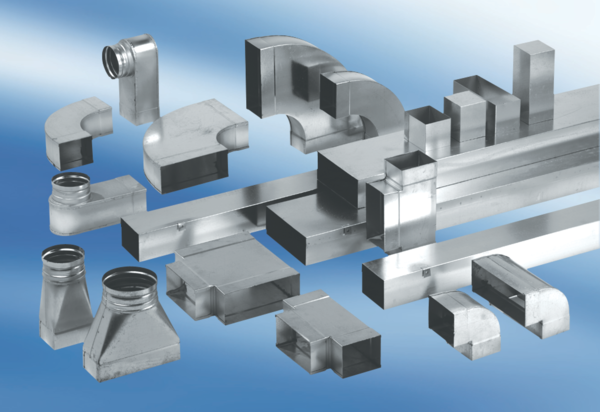 